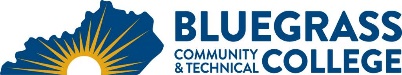 Program Coordinator: John Christiansen	E-mail: john.christiansen@kctcs.edu	Phone: 859-246-6775Program Website: https://bluegrass.kctcs.edu/education-training/program-finder/air-conditioning-technology.aspxStudent Name:		Student ID: Students need to be at KCTCS placement levels for all coursesNote:  25% of Total Program Credit Hours must be earned at Bluegrass Community and Technical CollegeAdvisor Name:	Advisor Signature: _________________________________________Student Name:	Student Signature: ________________________________________First SemesterCreditsTermGradePrereqs/NotesACR 100 Refrigeration Fundamentals3ACR 101 Refrigeration Fundamentals Lab2ACR 102 HVAC Electricity3ACR 103 HVAC Electricity Lab2CIT 105 Introduction to Computers3BRX 120 Blue Print Reading3Total Semester Credit Hours16Second SemesterCreditsTermGradePrereqs/NotesACR 130 Electrical Components3SpringACR 102/103ACR 131 Electrical Components Lab 2SpringACR 102/103ACR 170 Heat Load/Duct Design3SpringACR 260 Heating & Humidification3SpringACR 102/103ACR 262 Heating & Dehumidification Lab2SpringACR 102/103ISX 100 Industrial Safety3SpringTotal Semester Credit Hours16Third SemesterCreditsTermGradePrereqs/NotesACR 250 Cooling & Dehumidification3FallACR 100/101ACR 251 Cooling & Dehumidification Lab2FallACR 100/101ACR 270 Heat Pump Application3FallACR 100/101, ACR 102/103, ACR 250/251ACR 271 Heat Pump Application Lab2FallACR 100/101, ACR 102/103, ACR 250/251ACR 290 Journeyman Preparation 3FallCap Stone ENG 101 Writing 13Total Semester Credit Hours16Fourth SemesterCreditsTermGradePrereqs/NotesCPR 100 First Aid/CPR1Social/Behavioral3Heritage/Humanities3Quantitative reasoning3Natural Science3Oral Communications COM 2523Total Semester Credit Hours16Total Credential Hours64Course Rotation Schedule (if applicable)Course Rotation Schedule (if applicable)This course rotation is intended for full time day students on the accelerated completion track SpringACR 130, ACR 131, ACR 170, ACR 260, ACR 262, and ISX 100 are only offered during the Spring semester.FallACR 250, ACR 251, ACR 270, ACR 271, and ACR 290 are only offered during the Fall semester.Special Instructions:Quantitative reasoning can be satisfied by the following courses: MAT 105, MAT 110, MAT 116, MAT 126 or Higher-Level MathTechnical Courses Approved by the Program CoordinatorStudents in the Air Conditioning Technology program must achieve a minimum grade of “C” in each technical course including technical electives.Approved Electives (if applicable)Approved Electives (if applicable)BRX 120/ISX 100/CPR100 can be replaced with other technical electives approved by program coordinator